Machine Café & Deli1024 Market St, San Francisco, CA 94103machinedeli.comCloses at 3 pm.Java bar pouring high-end brews & serving build-your-own sandwiches stuffed with handcrafted meats.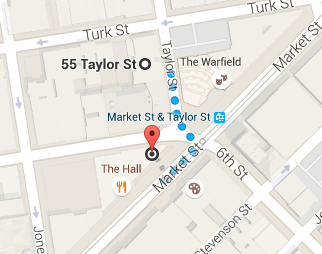 Dottie’s True Blue Café
28 6th St, San Francisco, CA 94103dottiestruebluesf.comCloses at 4 pm.Big helpings of American morning fare & lunch items on tables covered with old movie-star photos.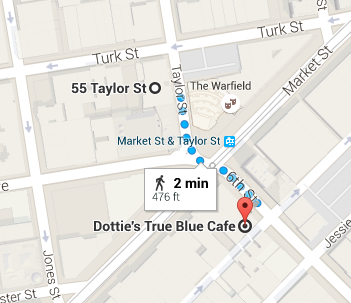 Blue Bottle Coffee66 Mint St, San Francisco, CA 94103bluebottlecoffee.comCloses at 7 pm.Trendy cafe chain offering upscale coffee drinks & pastries, plus beans & brewing equipment.Show Dogs1020 Market St, San Francisco, CA 94102showdogssf.comCloses at 9 pm.Upscale fast-food spot serving organic hot dogs with homemade condiments, sandwiches & beer.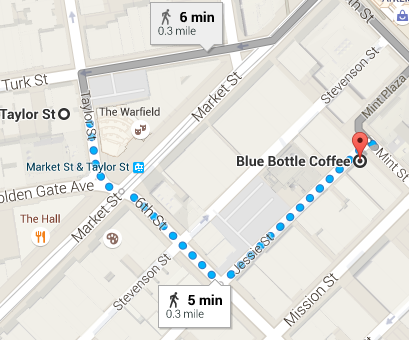 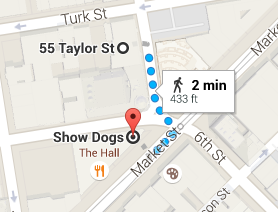 Westfield Shopping CentreFoodcourtshttps://www.westfield.com/sanfranciscoCloses at 8:30 pm9-story mall featuring over 170 shops & restaurants, a multiplex & a dome-covered atrium. The Market1355 Market St, San Francisco, CA 94103visitthemarket.comCloses at 9 pm.Food emporium with cafes & counter-serve eats, plus groceries in a vast, industrial-chic space.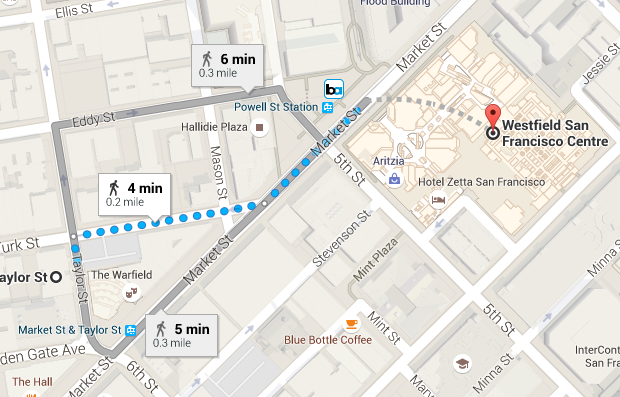 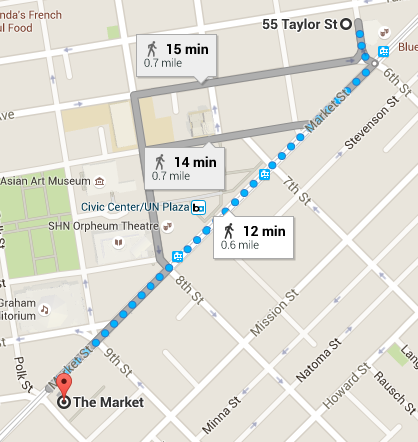 The Grove690 Mission St, San Francisco, CA 94105thegrovesf.comCloses at 11 pm.Popular spot for American home cooking in a mountain-lodge-like setting with communal seats.Mikkeler Bar34 Mason St, San Francisco, CA 94102mikkellerbar.comCloses at 2 am.A famed brewer's industrial-cool bar offers rare tap & bottled beers alongside upscale pub grub.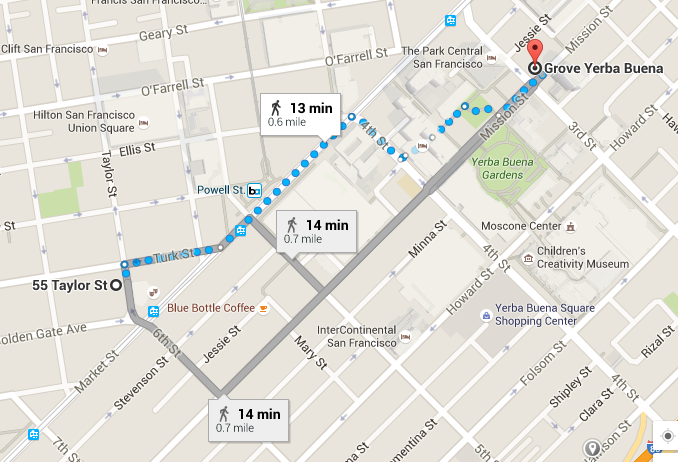 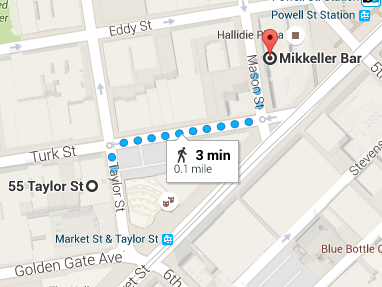 The House of Shields39 New Montgomery St, San Franciscothehouseofshields.comCloses at 2 am.Restored old-school bar that's an after-work standard for high-end, handcrafted cocktails.Louie’s Bar
55 Stevenson St, San Francisco, CA 94105
pourguysinc.comCloses at 2 am.Pub grub & draft beer are on tap at this low-key, brick-walled hangout serving food late at night.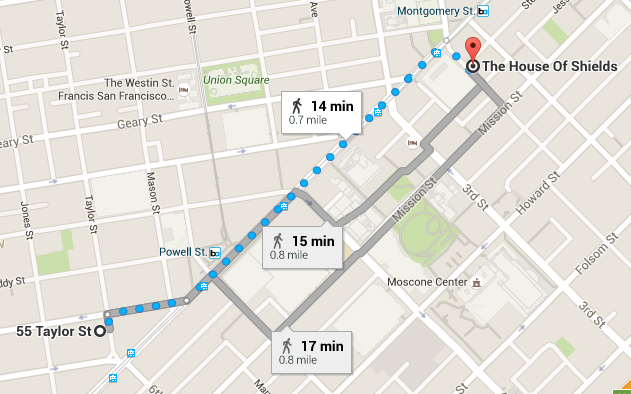 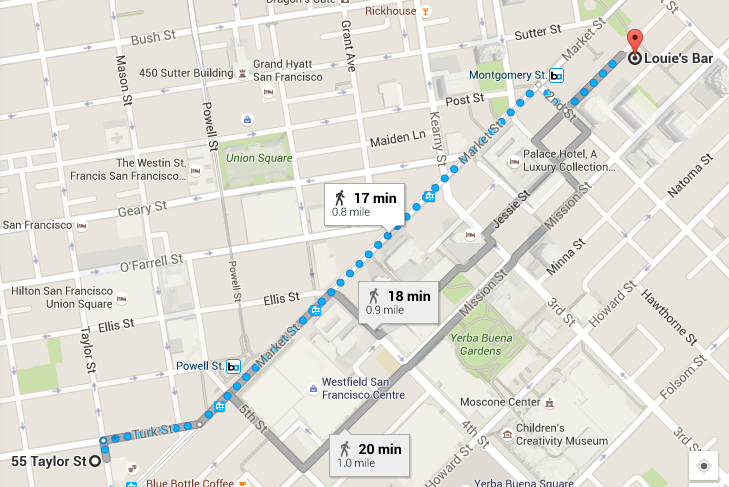 